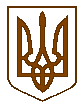 Білокриницька   сільська   радаРівненського   району    Рівненської    областіВ И К О Н А В Ч И Й       К О М І Т Е ТРІШЕННЯ19 серпня 2021  року                                                                                          №180 Про схвалення Прогнозу бюджету Білокриницької сільської територіальної громади на 2022-2024 роки	Відповідно до частини шостої статті 751 Бюджетного Кодексу України, підпункту 1 пункту «а»  частини першої статті 28, пункту 1 частини другої статті 52 Закону України  «Про місцеве самоврядування в Україні», заслухавши та обговоривши Прогноз бюджету Білокриницької сільської територіальної громади на 2022-2024 роки, виконавчий комітет Білокриницької сільської радиВИРІШИВ:Схвалити Прогноз бюджету Білокриницької сільської територіальної громади на 2022-2024 роки, згідно додатку.Подати  Прогноз бюджету Білокриницької сільської територіальної громади на 2022-2024 роки на розгляд сесії Білокриницької сільської ради  разом з  проектом рішення ради «Про Прогноз бюджету Білокриницької сільської територіальної громади на 2022- 2024 роки».Забезпечити оприлюднення зазначених матеріалів на офіційному веб-сайті сільської ради у встановлені законом терміни.Контроль за виконанням цього рішення  покласти на  виконуючу обов'язки  начальника  фінансового відділу Білокриницької сільської ради  Зелінську І.Г.Секретар сільської ради                                                                         Ірина ДАЮКДодаток до рішення виконавчого комітету
Білокриницької сільської  ради
від 19 серпня  2021  р.  № 180Прогноз бюджетуБілокриницької сільської  територіальноїгромади на 2022-2024 роки17548000000(код бюджету)І. Загальна частинаПрогноз бюджету Білокриницької сільської територіальної громади на 2022-2024 роки (далі – Прогноз) розроблений відповідно до вимог статті 75¹ Бюджетного кодексу України від 8.07.2010 № 2456-VI, Податкового кодексу України від 02.12.2010 № 2755-VI, Бюджетної декларації, схваленою постановою Кабінету Міністрів України від 31.05.2021 № 548, макропоказників економічного і соціального розвитку України на 2022-2024 роки, схвалені постановою Кабінету Міністрів України від 31.05.2021 № 586 «Про схвалення Прогнозу економічного і соціального розвитку України на 2022—2024 роки», наказу Міністерства фінансів України від 02.06.2021 №314 «Про затвердження Типової форми прогнозу місцевого бюджету та Інструкції щодо його складання». Метою Прогнозу є створення дієвого механізму управління бюджетним процесом в Білокриницькій сільській територіальній громаді як складової системи управління державними фінансами, встановлення взаємозв’язку між стратегічними цілями розвитку громади та можливостями бюджету у середньостроковій перспективі, забезпечення прозорості, передбачуваності та послідовності бюджетної політики.Основними завданнями Прогнозу є:- забезпечення стабільного функціонування бюджетних установ, що фінансуються з  бюджету Білокриницької сільської територіальної громади (далі – Громади);- підвищення результативності та ефективності бюджетних видатків;- посилення бюджетної дисципліни та контролю за витрачанням бюджетних коштів;-удосконалення системи результативних показників з метою підвищення якості надання послуг у відповідних сферах.	Прогноз включає основні показники економічного і соціального розвитку Громади, індикативні прогнозні показники бюджету за основними видами доходів, фінансування та видатків, взаємовідносини  бюджету Громади з державним бюджетом та іншими місцевими бюджетами.Прогноз бюджету Громади  базується на принципах збалансованості, обґрунтованості, ефективності та результативності.ІІ. Основні прогнозні показники економічного та соціального розвитку	Індикативні прогнозні показники бюджету громади на 2022-2024 роки є основою для складання розпорядниками бюджетних коштів планів своєї діяльності та формування показників проекту бюджету територіальної громади на середньострокову перспективу. Прогнозні показники  бюджету Громади ґрунтуються на принципі збалансованості бюджету, що призведе до підвищення результативності та ефективності витрачання бюджетних коштів, посилення бюджетної  дисципліни, покращить спрямовування  фінансового ресурсу на реалізацію пріоритетних соціальних напрямків та завдань для забезпечення динамічного і збалансованого розвитку Громади.Структура бюджетоутворюючої промисловості Громади складається здебільшого з підприємств та підприємців малого та середнього бізнесу.На території Громадизареєстровано понад  500 суб’єкт малого підприємництва, які  протягом 2021 року сплачують податки.		При здійсненні прогнозу  бюджету Громади на 2022- 2024 роки застосовані такі основні прогнозні макропоказники економічного і соціального розвитку України: (%)Під час розрахунку враховано такі соціальні стандарти:Прожитковий мінімум є базовим державним соціальним стандартом, на основі якого визначаються державні соціальні стандарти у сферах доходів населення, житлово – комунального, побутового, соціально – культурного обслуговування, охорони здоров’я та освіти.У 2022-2024 роках прожитковий мінімум підвищуватиметься темпами, що на 2 відсоткових пункти перевищують показник прогнозного індексу споживчих цін на відповідний рік. Зростання  розмірів прожиткового мінімуму відбуватиметься з 1 липнята 1 грудня відповідного року і становитиме:на одну особу в розрахунку на місяць:2022 рік - з 1 січня  – 2 393 гривні, з 1 липня  – 2 508 гривні, з 1 грудня – 2 589 гривні;2023 рік - з 1 січня  – 2 589 гривні, з 1 липня – 2 713 гривні, з 1 грудня – 2 778 гривні; 2024 рік  - з 1 січня  – 2 778 гривні, з 1 липня – 2 911 гривні, з 1 грудня – 2 972 гривні;для основних соціальних і демографічних груп населення:дітей віком до 6 років: 2022 рік - з 1 січня   – 2 100 гривні, з 1 липня  – 2 201 гривні, з 1 грудня – 2 272 гривні; 2023 рік  - з 1 січня  – 2 272 гривні, з 1 липня – 2 381 гривні, з 1 грудня  – 2 438 гривні;2024 рік  - з 1 січня  – 2 438 гривні, з 1 липня – 2 555 гривні, з 1 грудня  – 2 609 гривні;дітей віком від 6 до 18 років: 2022 рік - з 1 січня  – 2 618 гривні, з 1 липня – 2 744 гривні, з 1 грудня – 2 833 гривні; 2023 рік  - з 1 січня   – 2 833 гривні, з 1 липня – 2 969 гривні, з 1 грудня – 3 040 гривні;2024 рік  - з 1 січня   – 3 040 гривні, з 1 липня – 3186 гривні, з 1 грудня – 3 253 гривні;працездатних осіб:2022 рік - з 1 січня  – 2 481 гривні, з 1 липня – 2 600 гривні, з 1 грудня – 2 684 гривні; 2023 рік  - з 1 січня  – 2 684 гривні, з 1 липня – 2 813 гривні, з 1 грудня – 2 880 гривні;2024 рік  - з 1 січня  – 2 880 гривні, з 1 липня – 3 018 гривні, з 1 грудня – 3 082 гривні;осіб, які втратили працездатність:2022 рік - з 1 січня  – 1 934 гривні, з 1 липня – 2 027 гривні, з 1 грудня – 2 093 гривні; 2023 рік  - з 1 січня  – 2 093 гривні, з 1 липня – 2 193 гривні, з 1 грудня – 2 246 гривні 2024 рік  - з 1 січня  – 2 246 гривні, з 1 липня – 2 354 гривні, з 1 грудня – 2 403 гривні.Умови оплати праці планується встановити на рівні:розмір мінімальної заробітної плати: 2022 рік – з 1 січня  -6 500 гривні, з 1 жовтня– 6 700 грн.;2023 рік – 7 176 гривні, 2024 рік  - 7 665 гривні;розмір посадового окладу працівника І тарифного розряду Єдиної тарифної сітки: 2022 рік – з 1 січня– 2 893 гривні, з 1 жовтня– 2 982 гривні;  2023 рік – 3 193 гривні,  2024 рік  - 3 411 гривні.	Основні індикативні прогнозні показники місцевого бюджету на 2022- 2024 роки наведеноу додатку 1до Прогнозу.ІІІ. Загальні показники бюджету	Обсяг доходів бюджету територіальної громади прогнозується на:2022 рік – 86 334 600 грн (ріст до 2021 року –3 600 995 грн (1,04%)), у тому числі доходи загального фонду – 85 923 200 грн.;2023 рік – 93 110 400 грн ( ріст до 2022 року 6 776 000 грн (1,08%)), у тому числі доходи загального фонду –92 699 200грн.;2024 рік –99 605 714грн ( ріст до 2023 року  6 495 314 грн (1,07%)), у тому числі доходи загального фонду – 99 194 514 грн.	Обсягвидатків бюджету територіальної громади прогнозується на:2022 рік – 86 334 400 грн (ріст до 2021 року – 3 600 995 грн (1,04%)), у тому числі видатки загального фонду – 85 853 200 грн.;2023 рік –93 110 400грн ( ріст до 2022 року 6 776 000 грн (1,08%)), у тому числі видатки загального фонду – 91 483 615 грн.;2024 рік – 99 605 714 грн ( ріст до 2023 року  6 495 314 грн (1,07%)), у тому числі видатки загального фонду – 97 174 318 грн.ІV. Показники доходів бюджету	При розрахунку прогнозу  доходів бюджету Білокриницької сільської територіальної  громади на 2022-2024 роки враховувалися  основні прогнозні показники економічного і соціального розвитку України, норм податкового та бюджетного законодавства.	Пріоритетні завдання, які необхідно здійснити в рамках реалізації бюджетної політики при наповненні бюджету громади:- забезпечення дотримання принципів державної регуляторної політики, зокрема прозорості та врахування громадської думки, під час підготовки, прийняття і перегляду рішень про місцеві податки та збори;- забезпечення проведення масово-роз’яснювальної роботи серед населення через засоби масової інформації щодо соціального значення легалізації праці та заробітної плати, обов’язкового декларування доходів та сплати податків.  	При середньостроковому плануванні на 2022- 2024 роки бюджету в дохідній частині враховувалися фактори впливу на збільшення/зменшення надходжень платежів до бюджету:-	ріст середньомісячної заробітної плати одного штатного працівника;-	ріст фонду оплати праці працівників (штатних та нештатних), зайнятих економічною діяльністю;-	ріст мінімальної заробітної плати.	Прогноз доходів місцевого бюджету на 2022-2024 роки враховує стабільність податково-бюджетної системи, зростання надходжень до бюджету громади та підвищення життєвого рівня населення громади.	Пріоритетом податкової політики є забезпечення стабільності податкової політики, зокрема підвищення ефективності та полегшення податкового адміністрування з мінімізацією можливостей для зловживань. 	Бюджетна політика буде спрямована на удосконалення інструментів бюджетного планування, зміцнення фінансової спроможності місцевого бюджету шляхом забезпечення надходжень до бюджету громади з урахуванням позитивної динаміки у порівнянні з попередніми роками, підвищення ефективності та результативності використання бюджетних ресурсів.	При формуванні дохідної частини місцевого бюджету були враховані планові показники на 2021 рік та прогнозні показники на 2022-2024 роки.	Обсяг власних доходів загального фонду місцевого бюджету на 2022 рік розрахований у сумі 39 463 000 гривень, що на 938 913 гривень більше порівняно з планом 2021 року. До спеціального фонду у 2022 році прогнозується отримати 411200 гривень.	Обсяг власних доходів загального фонду місцевого бюджету на 2023 рік розрахований у сумі 40 814 500 гривень, що на 1 351 500 гривень більше порівняно з 2022 роком. До спеціального фонду у 2023 році прогнозується отримати 411 200 гривень.	Обсяг власних доходів загального фонду місцевого бюджету на 2024 рік розрахований у сумі 42 200 914 гривень, що на 1 386 414 гривень більше порівняно з 2023 роком. До спеціального фонду у 2024 році прогнозується отримати 411 200 гривень.	Власні доходи загального фонду бюджету  сільської територіальної громади сформовані у відповідності зі ст. 64  Бюджетного кодексу за рахунок:60 відсотків податку на доходи фізичнихосіб, що справляється на території громади, який визначений в обсязі:  2022 рік – 19 013 000 грн.; 2023 рік – 20 364 500 грн.; 2024 рік – 21 750 914 грн., що становить на рівні 48,2 %  від прогнозних показників власних доходів загального фонду 2022року, 49,8%- 2023 року,51,5% -2024 року. Прогноз надходжень податку на доходи фізичних осіб розрахований з урахуванням прогнозного обсягу фонду оплати праці найманих працівників та грошового забезпечення військовослужбовців, підвищення розміру прожиткового мінімуму, мінімальної заробітної плати та посадового окладу (тарифної ставки) працівника I тарифного розряду Єдиної тарифної сітки, рівня середньої заробітної плати, діючої ставки оподаткування доходів фізичних осіб, тощо.2) податку на майно 2022-2024 роки – 5 500 000 грн, доля якого у власних надходженнях бюджету становить на рівні 13,9%від прогнозних показників власних доходів загального фонду 2022року, 13,5%- 2023 року,13,0% -2024 року , у тому числі:плата за землю – 2022-2024роки – 4 950 000 грн; податок на нерухоме майно, відмінне від земельної ділянки – 2022-2024 роки – 550 000 грн.	3) єдиного податку: 2022-2024 рік – 8 450 000грн.; доля у власних надходженнях бюджету дорівнює 21,4%від прогнозних показників власних доходів загального фонду 2022року, 20,7%- 2023 року,20,0% -2024 року.	Місцеві податки (плата за землю, податок на нерухоме майно, єдиний податок) – прогнозувалися з урахуванням діючих на території Громади ставок податків, прожиткового мінімуму, мінімальної заробітної плати, індексів споживчих цін, тощо. 4) акцизного податку: – 2022-2024роки – 6 500 000 грн, доля у власних надходженнях бюджету на рівні  16,5%від прогнозних показників власних доходів загального фонду 2022року, 15,9%- 2023 року, 15,4 % -2024 року  і складається  з акцизного податку з реалізації суб’єктами господарювання роздрібної торгівлі підакцизними товарами (тютюн та алкоголь) та зарахування частини 4 % акцизного податку з виробленого в Україні та ввезеного на митну територію України пального до бюджету громади з Державного бюджету12 % ;	Доходи спеціального фонду бюджету територіальної громади прогнозується в сумі за роками: 2022-2024 роки – 411 200грн. та сформовані у відповідності зі ст. 691,71   Бюджетного кодексу. 	Джерелами формування спеціального фонду  є неподаткові надходження:-  плата за послуги,що надаються  бюджетнами установами згідно з їх основною діяльністю – 2022-2024 роки- 305 000грн.;-  плата за оренду майна бюджетних установ – 106 200 грн.	Індикативні показники доходів бюджету Білокриницької сільської територіальної громади на  2022-2024 роки наведено у додатку 2 до Прогнозу.V. Показники фінансування, боргу та  гарантій.Показники фінансування бюджету Білокриницької сільської територіальної громади визначено з урахуванням вимог ст. 72  Бюджетного кодексу України та наведено у додатку 3 до Прогнозу.Затверджено  профіцит за загальним фондом та  дефіцит за спеціальним фондом,  так як  до бюджету розвитку залучено до бюджету розвитку кошти  із загального фонду.	Показники місцевого боргу відсутні, відповідно   додаток4 до Прогнозу не подається. 	Показники гарантованого боргу Білокриницької сільської  територіальної  громади  відсутні, відповідно  додаток 5 до Прогнозу не подається .Граничні показники кредитування бюджету за Типовою програмною класифікацією видатківвідсутні, відповідно додатку 8 до Прогнозу не подається.VІ. Показники видатків бюджету та надання кредитів з бюджету головним розпорядникам коштівГраничні показники видатків місцевого бюджету головним розпорядникам     коштів:на 2022 рік у сумі 86 334 400,00 грн,у тому числі видатки загального  фонду85 853 200,00 грн, спеціального фонду – 481 200,00 грн;на 2023 рік у сумі 93 110 400,00 грн, у тому числі видатки загального фонду  91 483 615,00 грн, спеціального фонду – 1 626 785,00 грн;на 2024 рік у сумі 99 605 714,00 грн,у тому числі видатки загального фонду 97 174 318,00 грн, спеціального фонду – 2 431 396,00 грн.Інформація щодо показників видаткової частини місцевого бюджету на середньостроковий період в розрізі головних розпорядників коштів наведена у додатку 6 до Прогнозу.Граничні	показники	видатків	місцевого	бюджету	по	головному розпоряднику коштів – Білокриницька сільська рада :на 2022 рік у сумі 14 955 951,00 грн, у тому числі видатки загального фонду14 849 751,00 грн, спеціального фонду – 106 200,00 грн;на 2023 рік у сумі 16 721 536,00 грн,у тому числі видатки загального фонду  15 399 751,00 грн, спеціального фонду – 1 321 785,00 грн;         на  2024 рік у сумі 18 056 147,00 грн,у тому числі видатки загального фонду 15 929 751,00 грн, спеціального фонду – 2 126 396,00 грн.Основними цілями державної політики на місцевому рівні Білокриницької сільської ради є забезпечення виконання Конституції, законів України, нормативних актів Кабінету Міністрів України, інших нормативно-правових актів; виконання регіональних і місцевих програм соціально-економічного та культурного розвитку; виконання покладених завдань; сприяння впровадженню проектних рішень, організація заходів, спрямованих на покращення інвестиційного та інноваційного клімату громади; взаємодія з іншими органами місцевого самоврядування; забезпечення взаємодії з громадськими організаціями; задоволення потреби населення громади в інформації; реалізація наданих державою, а також делегованих повноважень; забезпечення напрямів регуляторної політики громади та адміністративних послуг; формування інвестиційно  привабливого іміджу громади.Граничні показники видатків місцевого бюджету головному розпоряднику коштів –Відділ освіти,сім`ї,молоді,спорту,культури та туризму Білокриницької сільської ради:на 2022 рік у сумі 66 722 459,00 грн,у тому числі видатки загального фонду  66 347 459,00 грн, спеціального фонду – 375 000,00 грн;на 2023 рік у сумі 71 438 098,00 грн,у тому числі видатки загального фонду 71 133 098,00 грн, спеціального фонду – 305 000,00 грн;на 2024 рік у сумі 76 275 149,00грн,у тому числі видатки загального фонду 75 970 149,00грн, спеціального фонду – 305 000,00 грн.Основними цілями державної політики на місцевому рівні освіти є реалізація права дітей на здобуття загальної середньої освіти (забезпечення рівних можливостей) відповідно до освітніх потреб особистості та її індивідуальних здібностей та можливостей; забезпечення сталого розвитку дошкільної освіти та виховання дітей; забезпечення сталого розвитку потреб дівчат і хлопців у сфері позашкільної освіти; організація відпочинку і дозвілля дітей.Основними цілями державної політики на місцевому рівні культури, молоді та спорту є створення сприятливих умов для розвитку і самореалізації української молоді, формування її громадянської позиції та національно-патріотичної свідомості; захист і збереження культурної спадщини, гарантування прав громадян у сфері культури, задоволення культурних потреб; створення умов для творчого розвитку особистості, підвищення культурного рівня, естетичного виховання громадян, доступності освіти у сфері культури для дітей та юнацтва; формування здорового способу життя, досягнення фізичної та духовної досконалості людини, створення умов для гармонійного виховання, фізичного розвитку, набуття навичок здорового способу життя, формування патріотичних почуттів у громадян та позитивного міжнародного іміджу держави; проведення фізично-оздоровчих та спортивних заходів серед населення, забезпечення діяльності мережі закладів культури та утримання в належному стані існуючої мережі спортивних споруд.Граничні показники видатків місцевого бюджету головному розпоряднику коштів – Фінансовому відділу Білокриницької сільської ради:на 2022 рік у сумі 4 655 990,00 грн, у тому числі видатки загального фонду– 4 655 990,00 грн;на 2023 рік у сумі 4 950 766,00 грн, у тому числі видатки загального фонду– 4 950 766,00 грн;на 2024 рік у сумі 5 274 418,00 грн, у тому числі видатки загального фонду– 5 274 418,00 грн.Основними цілями державної політики на місцевому рівні Фінансового відділу є здійснення функцій зі складання прогнозів місцевого бюджету, складання, виконання місцевого бюджету, контроль за витрачанням коштів  розпорядниками бюджетних коштів; забезпечення ефективного і цільового використання бюджетних коштів в межах повноважень, визначених законодавством; розроблення пропозицій щодо удосконалення методів фінансового і бюджетного планування та здійснення витрат; здійснення загальної організації та управління виконанням місцевого бюджету, координація в межах своєї компетенції діяльності учасників бюджетного процесу з питань виконання бюджету, а також інших функцій, пов’язаних з управлінням коштами місцевого бюджету.Також при складанні Прогнозу враховано вплив на показники видатків місцевого бюджету змін до нормативно-правових актів, розмірів мінімальної заробітної плати, першого тарифного розряду Єдиної тарифної сітки, змін у мережі бюджетних установ/закладів та у структурі і чисельності їх працівників, тощо.VIІ. Бюджет розвитку          Показники бюджету розвитку місцевого бюджету становлять:            на 2022 рік – 70 000,00 грн,на 2023 рік –  1 215 585,00 грн,на 2024 рік – 2 020 196,00 грн.Джерелом фінансування бюджету розвитку є кошти, що передаються із загального фонду до спеціального.Інформація щодо показників бюджету розвитку на середньостроковий період наведена у додатку 9 до Прогнозу.На виконання інвестиційних проектів бюджетні призначення не передбачаються,додаток 10 до Прогнозу відсутнійVIІI. Взаємовідносини бюджету з іншими бюджетами	Бюджетним законодавством передбачено новації щодо підходів у перерозподілі повноважень і ресурсів на національному, регіональному та місцевому рівнях, підвищення фінансової самостійності місцевих бюджетів, зміцнення матеріальної і фінансової основи місцевого самоврядування. Впровадження нової моделі фінансового забезпечення місцевих бюджетів та міжбюджетних відносин передбачає горизонтальне вирівнювання податкоспроможності територій залежно від рівня надходжень на одного жителя, що має на меті сприяти зацікавленості місцевих органів влади залучати додаткові надходження та розширяти наявну базу оподаткування. Таким чином, реалізація політики децентралізації повноважень і фінансів у середньостроковій перспективі має забезпечити місцеві бюджети власним фінансовим ресурсом у обсязі, достатньому для виконання власних самоврядних функцій, у першу чергу у сфері житлово-комунального господарства, благоустрою населених пунктів, реалізації інших місцевих програм соціально-економічного розвитку.   	Показники міжбюджетних трансфертів з інших бюджетів місцевому бюджету Білокриницької сільської територіальної громади  на 2022- 2024 роки доведено листом Департаменту фінансів Рівненської облдержадміністрації від 06.07.2021р. за №04-20/396.	У сфері взаємовідносин державного та обласного бюджетів з бюджетом громади у середньостроковому періоді відповідно до положень Бюджетного кодексу України зі змінами і доповненнями передбачається подальше реформування міжбюджетних відносин з метою забезпечення економічного зростання, підвищення рівня фінансової незалежності та видаткової автономності місцевих бюджетів, підвищення ефективності використання бюджетних коштів.	У 2022 -2024 роках передбачається здійснити такі заходи:-	підтримка стійкого економічного та соціального розвитку Громади з урахуванням збалансування загально державних і місцевих інтересів;-	зміцнення інвестиційної складової місцевих бюджетів шляхом розширення джерел формування бюджету розвитку та збільшення інвестиційних ресурсів місцевих бюджетів; -	узгодження пріоритетів та дій органів виконавчої влади, органів місцевого самоврядування щодо розвитку Громади, зміцнення зв’язків з іншими громадами; -	запровадження середньострокового бюджетного планування та програмно-цільового методу на рівні місцевих бюджетів;-	удосконалення механізму розрахунку обсягу міжбюджетних трансфертів;-	забезпечення принципу субсидіарності при визначенні міжбюджетних трансфертів міжмісцевими бюджетами з урахуванням критеріїв повноти надання гарантованих послуг та наближення їх до безпосереднього споживача.	Основними результатами, яких планується досягти, є: -	підвищення фінансової спроможності місцевих бюджетів та рівня фінансової забезпеченості делегованих повноважень;-	підвищення конкуренто-спроможності, зростання інвестиційної привабливості та пожвавлення інноваційної активності в регіонах; -	посилення ролі місцевого самоврядування у розв’язанні актуальних проблем соціально-економічного розвитку країни та регіонів;-	зменшення диспропорцій у рівні соціально-економічного розвитку регіонів.	Показники міжбюджетних трансфертів з інших бюджетів у розрізі їх видів та бюджетів наведено у додатку 11 до Прогнозу.	Показники міжбюджетних трансфертів іншим бюджетам у розрізі їх видів та бюджетів (державного та місцевих) наведено у додатку 12 до Прогнозу.IX. Інші положення та показники прогнозу бюджету	Додатки до Прогнозу є його невід'ємною  частиною.До Прогнозу додаються:Додаток 1«Загальні показники бюджету» Додаток 2 «Показники доходів бюджету» Додаток 3 «Показники фінансування бюджету»Додаток 6 «Граничні показники видатків бюджету та надання кредитів з бюджету головним розпорядникам коштів»Додаток 7«Граничні	показники видатків бюджету за Типовою програмною  класифікацією видатків та кредитування місцевого бюджету»Додаток 9 «Показники бюджету розвитку»Додаток 11 «Показники міжбюджетних трансфертів з інших бюджетів» Додаток 12 «Показники міжбюджетних трансфертів іншим бюджетам»Не складались:Додаток 4 «Показники місцевого боргу»Додаток 5 «Показники гарантованого Автономною Республікою Крим, обласною радою чи територіальною громадою міста боргу і надання місцевих гарантій»Додаток 8 «Граничні показники кредитування бюджету за Типовою програмною класифікацією видатків та кредитування місцевого бюджету»Додаток 10 «Обсяги капітальних вкладень бюджету у розрізі інвестиційних проектів»В.о. начальника фінансового відділу               __________________                        Ірина ЗЕЛІНСЬКАБілокриницької сільської радиПрогноз за базовим сценарієм Найменування показника, одиниця виміру2020 рік(звіт)2021 рік(затверджено)2022 рік(план)2023 рік(план)2024 рік(план)Індекс споживчих цін:грудень до грудня попереднього року, відсотки105,0108,9106,2105,3105,0Індекс цін виробників (грудень до грудняпопереднього року)114,5117107,8106,2105,7